NEUROANALYST-CLTM DOCUMENTATION FORMCANDIDATE NAME: _________________________________________Fill out the form to log the required 50 cEEG Analyst Reports and have ABRET credentialed supervisor or medical director sign the bottom of each page. The candidate must be the one reviewing the long-term EEG and creating the Analyst Report.All recordings and Analyst Reports must be done within the last 5 years (with 10% in the last 12 months) and are only counted after the candidate obtained his/her CLTM credential.No more than 20% of recordings and Analyst Reports listed can be normal without patient events. All patients must have a birth date of age 1 year or older at the time of the recording.I certify that the information provided is true and accurate.	Submit completed form with your application.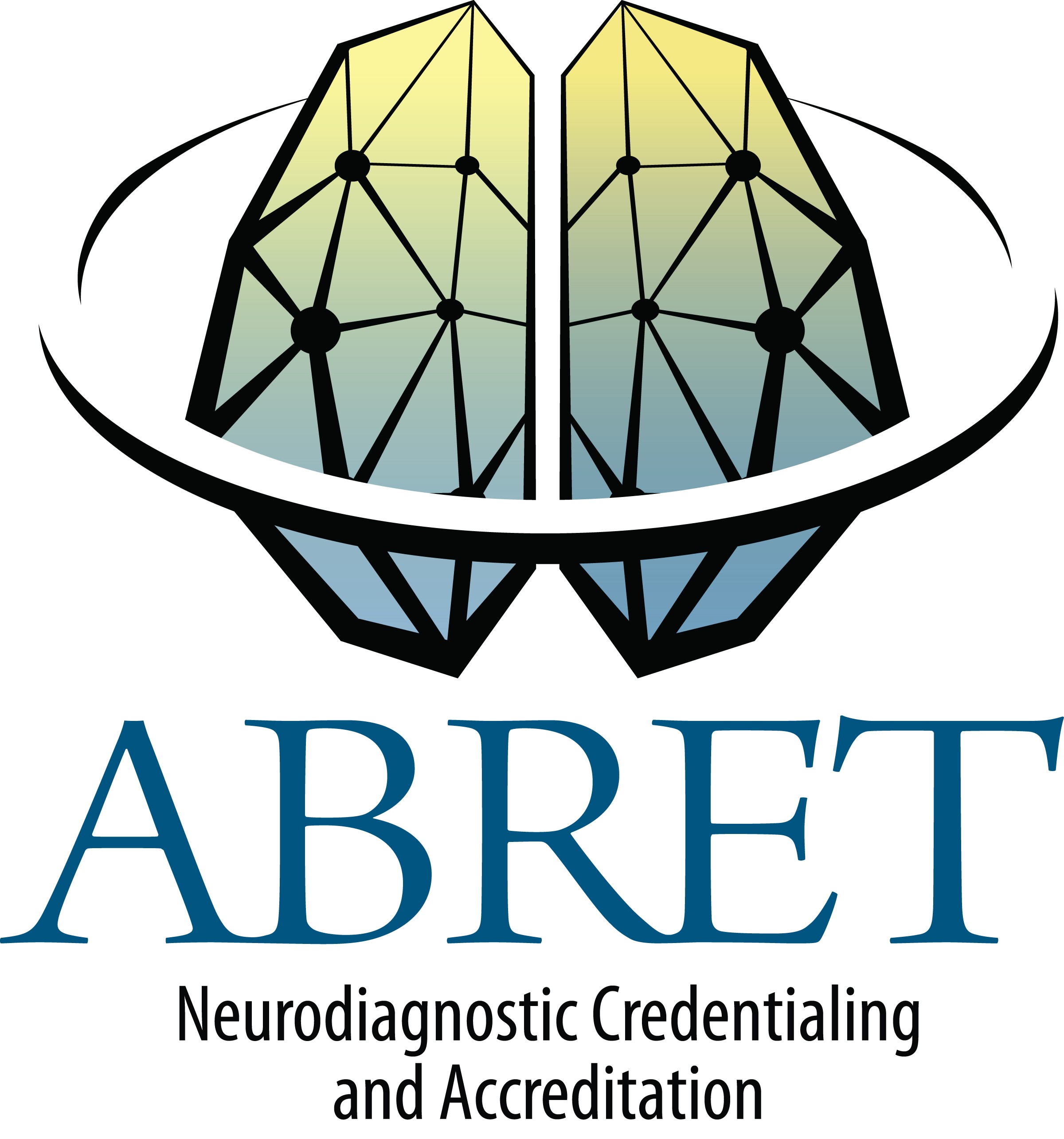 I recommend this candidate for the NeuroAnalyst-CLTM Exam. 	Random auditing will be conducted by ABRET.Signature of Supervisor (Medical Director or ABRET Credentialed Supervisor)       				page	of  	Print Name Clearly	Phone and Email		                     						      ***All form pages must be signed***CASE #Date of Recording, Initials, & Age of Patient  Type of RecordingICU/EMU/AMBWas the recording Normal or Abnormal?If abnormal, was it focal or generalized or both?Did this record contain patient events?Total Length of Recording (minimum of 12 hours)Was an Analyst Report created for this patient by the candidate? Y/N